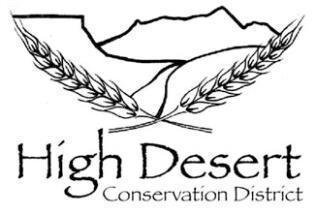 HIGH DESERT CONSERVATION DISTRICTBOARD OF SUPERVISORS MEETING: JULY MINUTES                                      July 12th, 2022 4:00-6:00 pm                 ZOOM MEETING: https://zoom.us/j/7856459574Planting Seeds of Inspiration to Promote Conscious Stewardship of our Natural ResourcesCALL TO ORDER  -The meeting was called to order at 4:45 pm.  Virtually Present by Zoom: Adam Kackstetter, Joe Lanier, Neva Connolly, Suzanne Aikin,  Gretchen Rank, Susan Thomas, Emily Lockard, and Scott Watson.  David Temple was excused from attendance.INTRODUCTION OF VISITORS:  APPROVAL OF AGENDA:  Adam Kackstetter made a motion to accept the May agenda with revisions; seconded by Joe Lanier.  Motion PassedAPPROVAL OF JUNE MINUTES:   Suzanne Aikin made a motion to accept the minutes as presented; seconded by Adam Kackstetter.  Motion PassedFINANCIALS:  Financials were reviewed.  Gretchen Rank explained that two of the funding grants that the district is operating on are based on reimbursement after expenditure, and that the HDCD budget will balance once the grants are reimbursed.  Joe Lanier made a motion to approved the financial statements as presented; seconded by Adam Kackstetter.  Motion passed.  REPORTSPresident –  no updateVice President –  no updateActing Interim Treasurer –  no updateSecretary-    no updateMembers at large- no updateSTAFF REPORTSNRCS – no updateExecutive Director- Gretchen Rank–staff report attached.District Manager:  Neva Connolly–staff report attachedConservation Technician:  Rocky Rockwell–staff report attached.   NEW BUSINESSSeedling Sales:  Neva Connolly briefly mentioned that due to the low selection and apparent lack of hardiness of seedlings this year that the district may want to consider using another vendor for seedlings.  CSCB 2023 DCT Grant:  Tabled until next month.  No Till Drill:  The seed drill needs new tires and a small chain repair.  The Board authorized the district manager to pursue tire replacement and chain repair.  Annual Meeting:  Tabled until August.Office Supplies:  Neva Connolly mentioned that the existing printer available at the NRCS office was not operable.  Suzanne Aikin made a motion to spend up to $250 for a new printer for the district manager; seconded by Adam Kackstetter. Motion passed. MVIC Request for Letter of Support:  The Montezuma Valley Irrigation Company requested a letter of support from the district for a piping project for two ditches.  Adam Kackstetter requested more time to review future requests.  Suzanne Aikin made a motion to send a letter of support to the MVIC; seconded by Adam Kackstetter.  Motion passed.  Invenergy Solar Energy Proposal:  The district received a letter from consulting firm SWCA describing a 2,000 acre solar farm proposal in the Lewis area.  The proposal covers private land, most of which appears to be in agricultural production.  A public meeting will be held on August 8th, from 5-7pm.  OLD BUSINESSUpdates on Programs- (Discussion):  Neva Connolly gave a brief update on the soil health program.  Demonstration Grant 2022- (Discussion):  The board discussed bringing Ray Archuleta back during the last week of September.  Meeting locations were discussed.  Update on the Dewitt Order:  The new Dewitt order arrived to the Cortez office, without a way to unload the product (a liftgate was requested at time of order, but not included in the delivery). The order was sent back.   At this time, it is unknown as to when the order will be delivered.  OTHER BUSINESSBoard Member mileage and time tracking--Board members submitted their May mileage and time reports.  ADJOURN – Suzanne Aikin adjourned the meeting at 5:33pm.                                            The Public was invited to attend this meeting.NEXT WORKGROUP MEETING: Location: TBANEXT MEETING: August 9th, 2022          In Person at the NRCS office (outside)    4:00-6:00